First Mennonite Church of ChristianPianist – Delonna Barnett, Worship leader – Rita StuckyOctober 24, 2021Gathering and PraisingPrelude Introit – “Search me, O God”			             FMCC SingersWelcomeMorning Prayer*Hymn – “Here in This Place”		          		 VT #10Announcements Call to WorshipLeader:  From Bethlehem to Nazareth, from Jordan to Jericho, from Bethany to Jerusalem, from then to now,People:  come, Lord Jesus.Leader:  To heal the sick, to mend the brokenhearted, to comfort the disturbed, to disturb the comfortable, to cleanse the temple, to liberate faith from convention,People:  come, Lord Jesus.Leader:  To carry the cross, to lead the way, to shoulder the sin of the world and take it away,People:  come, Lord Jesus.Leader:  Today, in this place, to us,All:  come, Lord Jesus.Special Music	- “Safe in the Arms of Jesus”		 FMCC SingersScripture Reading – Psalm 126, Mark 10:46-52Offering   (put your offering in the plate at the back of the church)Receiving God’s WordSermon – “Go, your faith has made you well”      Pastor Pete EmerySong – “I know not why God’s Wondrous”                        VT # 590Sharing with One AnotherSharing Joys and Prayer RequestsPrayer of the Church  Going in God’s Name*Song – “The Lord Bless you and Keep You”	 FMCC Singers *Benediction Postlude*Those who are able are invited to standPastor Pete EmeryPastor Pete’s email:  fmcc.pastorpete@gmail.comPastor Pete’s Cell Phone:  785-577-1447Pastor’s office Hours:  Monday-Friday 9:00am-3:00 pmStudy Phone 620-345-8766Church Secretary:  Lurline WiensLurline’s phone number:  620-345-6657Lurline’s email:  fmcc.secretary1@gmail.comOffice hours:  Tues. 1:00-4:30PM, Thurs-Fri. 8:30AM-11:30amChurch Phone:  620-345-2546Church Website:  www.fmccmoundridge.org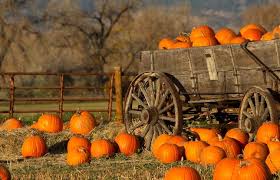 First Mennonite Church of ChristianMoundridge, KSA welcoming Community of Christians for PeaceOctober 24, 2021OpportunitiesToday:  9:30 Sunday School  	10:30 Worship Service October 24:  FMCC Singers practice, 9:30 amOctober 31:  Jill Litwiller, Camp Mennoscah, speakingNovember 7:  Annual Church Business Meeting            	           Harvest Thanks offering	           Daylight Saving Time changeNovember 14:  Mission Sunday with Eden & West Zion at EdenNovember 21:  Tami (Wiens) Lundgren speaking in our churchNovember 28:  Hanging of the Greens, 3:00 pm, with soup supper    followingSunday, October 31:  Organist – Roberta Gingerich, Worship Leader – Pat Krehbiel, Special Music – Bruce & Mary Kay Stucky I would add that as long as the superstition exists that the fictions and illusions of the 1% must be believed in, and be allowed to destroy real knowledge, real intelligence, real wealth, and real freedom, our slavery to the 1% will persist.  As slaves to the edifice of illusions that creates the mechanical mind and the money machine, we become complicit in the processes that are destroying the earth and humanity.                                                - Vandana Shiva, Oneness vs the 1%, p164AnnouncementsJust a reminder:  there is adult Sunday School meeting in First Perk at 9:30 am Sunday mornings.  Dwight Goering and Gordon Goering take turns leading this Sunday School class.  Come and join the discussions.Voices Together Hymn Books; there are several VT Hymn Books that are missing from the church sanctuary.  If you know of where one or several are, please let Lurline know.  We are trying to decide how many if any more books we need to purchase.  Hearing Assistance: We now have hearing assistance devices available to anyone who needs assistance.  If you would like to use one of these devices, please ask Randy or Ferd or another usher, and they will help you get set up so you can hear the whole service.Meat Canning for MCC will take place on November 15, at the MCC Center in N. Newton.  The signup sheet is on the south bulletin board.  There is an article on the south bulletin board about last year’s canning.Sunday, November 7 is the Sunday for our Annual Business Meeting.  On that Sunday,there will be no Sunday School, Church Service will start at 10:00 am, with the Annual Church Business Meeting following 10 minutes after the end of the service.  There will be no pot luck dinner this year.November 7 is also the day that Daylight Saving time changes.  Remember to set your clocks back 1 hour.Bethel College Announcements:Thurs., Oct. 28 – Bethel College Chamber Orchestra Halloween concert, 7:30 p.m., Krehbiel Auditorium in Luyken Fine Arts Center. Bethel’s current COVID-19 protocols require physical distancing and mask-wearing indoors with groups of 10 or more.between Oct. 29-Nov. 19. Sun., Oct. 31 – Bethel College fall choral showcase, “Bethel Sings,” featuring the Concert Choir, Women’s Ensemble, Woven and Open Road, 4 p.m. NOTE CHANGE OF LOCATION to the Administration Building steps (Memorial Hall in case of bad weather; Bethel’s current COVID-19 protocols require physical distancing and mask-wearing indoors with groups of 10 or more). Bring your own chairs/blankets. Fri., Nov. 5 – The Menno Simons Lecture Endowment, with the support of the Reimer-Boese Worship and the Arts Endowment, will bring Jan Kraybill, Kansas City, to the Bethel College campus for two lectures on the theme “This is Our Story, This is our Song: The Power of Music in Community.” “The Sound of Science” is at 11 a.m. in Memorial Hall as part of Bethel’s student convocation series. “Music and Memory, Meaning and Mission” is at 7 p.m. in Krehbiel Auditorium in Luyken Fine Arts Center. Livestream options will be available. Bethel’s current COVID-19 protocols require physical distancing and mask-wearing indoors for groups of 10 or more.Fri., Nov. 5 – Reception for Menno Simons lecturer Jan Kraybill and the “Voices Together” exhibit (in the Regier Art Gallery in Luyken Fine Arts Center at Bethel College), following Kraybill’s lecture that begins at 7 p.m. in Krehbiel Auditorium, in the Fine Arts Center lobby. Bethel’s current COVID-19 protocols require physical distancing and mask-wearing indoors for groups of 10 or more..